МЕТОДИЧЕСКИЕ РЕКОМЕНДАЦИИ ПО СОБЛЮДЕНИЮ ОФТАЛЬМО-ГИГИЕНИЧЕСКОГО РЕЖИМА ПРИ РАБОТЕ С ДЕТЬМИ С НАРУШЕНИЕМ ЗРЕНИЯУчитель-дефектолог: Щагина Е.В.Достаточная освещенность группы, кабинета и учебной зоны.Мебель должна стоять в самой светлой части комнаты, ближе к светонесущей стене. В старших дошкольных группах столы для занятий расставляются на расстоянии 0,5 м от окон так, чтобы свет падал слева.Наряду с естественным освещением широко используется искусственное (от 500 до 1000 лк). Предпочтение отдается люминесцентным лампам, кроме того, рабочее место ребенка может быть оборудовано местным освещением.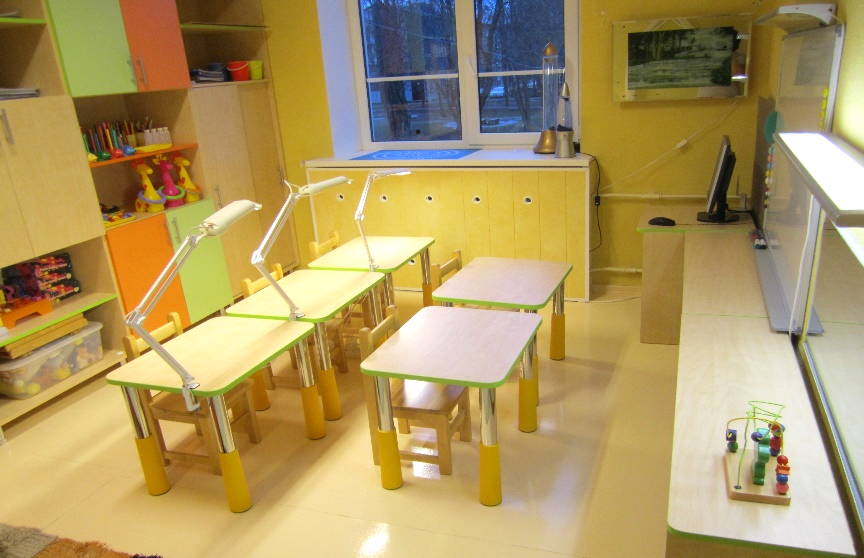 Ограничение зрительной нагрузки.Чисто зрительная работа не должна превышать 10 минут в младшей группе детского сада и 15-20 минут в старшей и подготовительной к школе группах. Для снятия зрительного напряжения, смены статичной позы ребенка необходимо проводить зрительную и физкультурную паузы каждые 5-7 мин.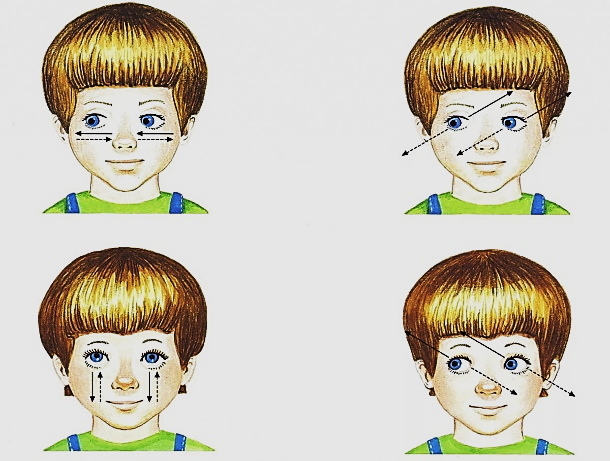 Правильная посадка детей.Ровное положение туловища. Расстояние между глазами ребенка и рабочей поверхностью должно составлять 30-35 см, что обеспечивает наилучшие условия для зрительной работы.Учет зрительного диагноза и остроты зрения:1 ряд – до 0,4;2ряд – 0,4-0,6;  3 ряд – 0,6-1,0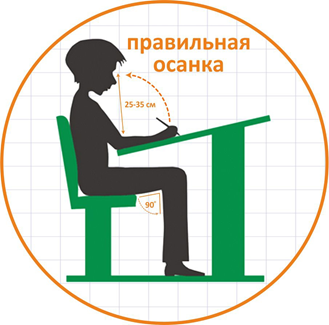 Рабочая поверхность при сходящемся косоглазии, миопии, глаукоме должна быть вертикальной (под углом 45 градусов), а при расходящемся – горизонтальной.При сходящемся косоглазии место ребенку на занятиях – в центре. При разной остроте зрения обоих глаз ребенка необходимо посадить лучше видящим глазом – к центру.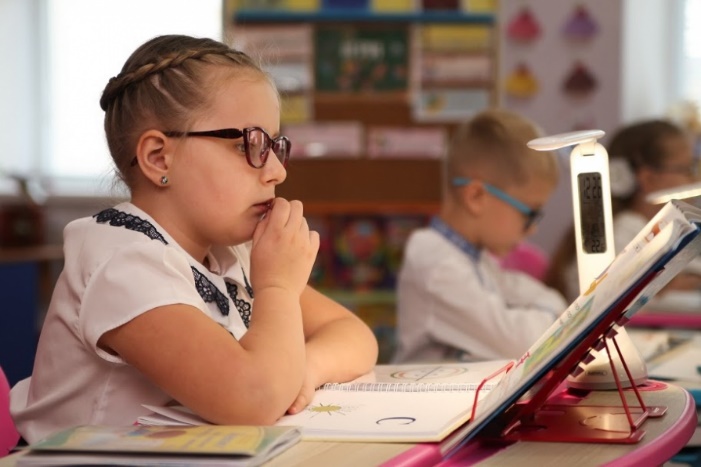 При окклюзии сажаем ребенка открытым глазом к центру доски. Если у ребенка окклюзия левого глаза, его сажают справа от педагога, правого глаза – слева от педагога.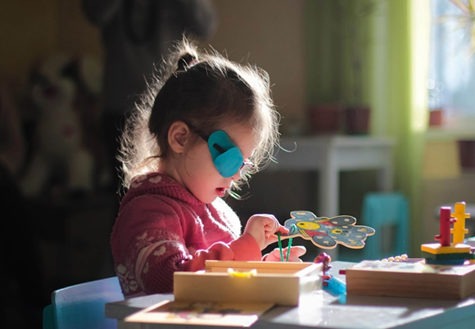 При светобоязни нужно посадить ребенка так, чтобы не было прямого, раздражающего попадания света в глаза.При сходящемся косоглазии рекомендуются упражнения на расслабление мышц, и направление взора вверх и вдаль.При расходящемся косоглазии рекомендуются упражнения на усиление аккомодации и направление взора вниз и вблизи.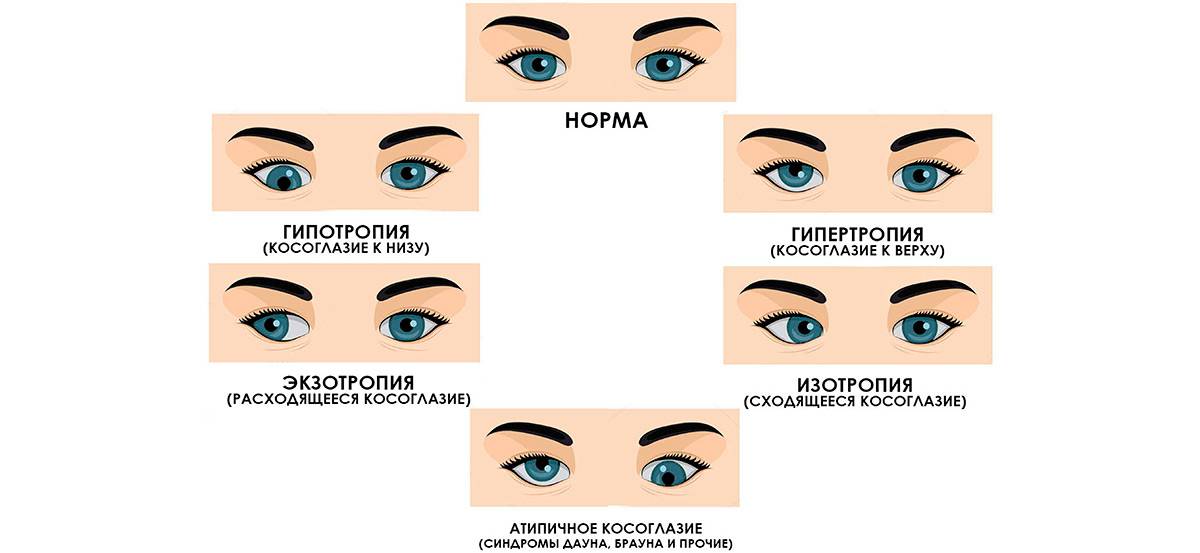 При сходящемся косоглазии рекомендуются упражнения на расслабление мышц, и направление взора вверх и вдаль.При расходящемся косоглазии рекомендуются упражнения на усиление аккомодации и направление взора вниз и вблизи.